4. Команда проекту (члени організації-заявника та залучені фахівці, за трудовим договором або угодою цивільно-правового характеру, а також ті, хто надає послуги як ФОП) 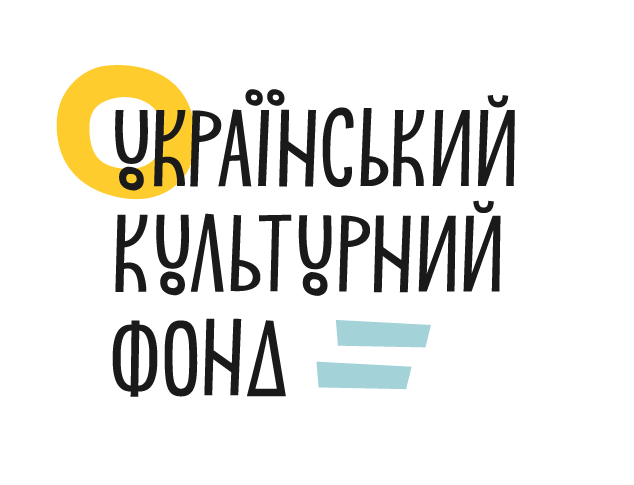 Заявка на фінансуванняв рамках програми «Навчання. Обміни. Резиденції. Дебюти» Заявка на фінансуванняв рамках програми «Навчання. Обміни. Резиденції. Дебюти» Заявка на фінансуванняв рамках програми «Навчання. Обміни. Резиденції. Дебюти» Заявка на фінансуванняв рамках програми «Навчання. Обміни. Резиденції. Дебюти» Інструкція для заявника:1.Заповнити заявку в програмі Word.2.Роздрукувати в хорошій якості.3.Поставити дату заповнення та підпис.4.Відсканувати в форматі PDFта надіслати через онлайн-кабінет сайту https://ucf.in.ua/ 5. Оригінал заявки разом з іншими документами аплікаційного пакету надіслати на адресу:  вул. Лаврська 10-12  м. Київ, 01010, Український культурний фонд (програма Н.О.Р.Д.)Інструкція для заявника:1.Заповнити заявку в програмі Word.2.Роздрукувати в хорошій якості.3.Поставити дату заповнення та підпис.4.Відсканувати в форматі PDFта надіслати через онлайн-кабінет сайту https://ucf.in.ua/ 5. Оригінал заявки разом з іншими документами аплікаційного пакету надіслати на адресу:  вул. Лаврська 10-12  м. Київ, 01010, Український культурний фонд (програма Н.О.Р.Д.)Інструкція для заявника:1.Заповнити заявку в програмі Word.2.Роздрукувати в хорошій якості.3.Поставити дату заповнення та підпис.4.Відсканувати в форматі PDFта надіслати через онлайн-кабінет сайту https://ucf.in.ua/ 5. Оригінал заявки разом з іншими документами аплікаційного пакету надіслати на адресу:  вул. Лаврська 10-12  м. Київ, 01010, Український культурний фонд (програма Н.О.Р.Д.)Розділ І: Візитна картка проектної заявкиРозділ І: Візитна картка проектної заявкиРозділ І: Візитна картка проектної заявкиРозділ І: Візитна картка проектної заявкиРозділ І: Візитна картка проектної заявкиРозділ І: Візитна картка проектної заявкиРозділ І: Візитна картка проектної заявкиКонкурсна програмаКонкурсна програма «Навчання. Обміни. Резиденції.Дебюти» «Навчання. Обміни. Резиденції.Дебюти» «Навчання. Обміни. Резиденції.Дебюти» «Навчання. Обміни. Резиденції.Дебюти» «Навчання. Обміни. Резиденції.Дебюти»ЛОТ конкурсної програми «Навчання. Обміни. Резиденції. Дебюти» (потрібно обрати один варіант)ЛОТ конкурсної програми «Навчання. Обміни. Резиденції. Дебюти» (потрібно обрати один варіант) Освітні програми Мобільність та програми обміну Резиденції Дебюти Освітні програми Мобільність та програми обміну Резиденції Дебюти Освітні програми Мобільність та програми обміну Резиденції Дебюти Освітні програми Мобільність та програми обміну Резиденції Дебюти Освітні програми Мобільність та програми обміну Резиденції ДебютиТип проектуТип проекту індивідуальний проект проект національної співпраці проект міжнародної співпраці індивідуальний проект проект національної співпраці проект міжнародної співпраці індивідуальний проект проект національної співпраці проект міжнародної співпраці індивідуальний проект проект національної співпраці проект міжнародної співпраці індивідуальний проект проект національної співпраці проект міжнародної співпраціСектор культури і мистецтв(потрібно обрати один варіант)Сектор культури і мистецтв(потрібно обрати один варіант) візуальне мистецтво аудіальне мистецтво дизайн та мода перформативне та сценічне мистецтва культурна спадщина література та видавнича справа культурні та креативні індустрії візуальне мистецтво аудіальне мистецтво дизайн та мода перформативне та сценічне мистецтва культурна спадщина література та видавнича справа культурні та креативні індустрії візуальне мистецтво аудіальне мистецтво дизайн та мода перформативне та сценічне мистецтва культурна спадщина література та видавнича справа культурні та креативні індустрії візуальне мистецтво аудіальне мистецтво дизайн та мода перформативне та сценічне мистецтва культурна спадщина література та видавнича справа культурні та креативні індустрії візуальне мистецтво аудіальне мистецтво дизайн та мода перформативне та сценічне мистецтва культурна спадщина література та видавнича справа культурні та креативні індустріїНазва проектуНазва проекту англійською мовою Назва проекту англійською мовою Назва проекту англійською мовою Назва проекту англійською мовою Назва проекту англійською мовою Назва проекту англійською мовою Назва проекту англійською мовою Короткий опис проекту (до 100 слів)Короткий опис проекту (до 100 слів)Короткий опис проекту (до 100 слів)Короткий опис проекту (до 100 слів)Короткий опис проекту (до 100 слів)Короткий опис проекту (до 100 слів)Короткий опис проекту (до 100 слів)Короткий опис проекту англійською мовою (до 100 слів)Короткий опис проекту англійською мовою (до 100 слів)Короткий опис проекту англійською мовою (до 100 слів)Короткий опис проекту англійською мовою (до 100 слів)Короткий опис проекту англійською мовою (до 100 слів)Короткий опис проекту англійською мовою (до 100 слів)Короткий опис проекту англійською мовою (до 100 слів)Загальний бюджет проекту (в гривнях)Загальний бюджет проекту (в гривнях)Загальний бюджет проекту (в гривнях)Загальний бюджет проекту (в гривнях)Загальний бюджет проекту (в гривнях)Загальний бюджет проекту (в гривнях)Загальний бюджет проекту (в гривнях)Запитувана сума від Українського культурного фонду (в гривнях)Запитувана сума від Українського культурного фонду (в гривнях)Запитувана сума від Українського культурного фонду (в гривнях)Запитувана сума від Українського культурного фонду (в гривнях)Запитувана сума від Українського культурного фонду (в гривнях)Запитувана сума від Українського культурного фонду (в гривнях)Запитувана сума від Українського культурного фонду (в гривнях)Інші джерела фінансування проекту (окрім гранту Українського культурного фонду)Серед можливих: міські бюджети або бюджети громад, кошти організації-заявника, кошти організацій-партнерів, інші державні або приватні донорські кошти, кошти спонсорів або меценатів. Просимо надати конкретний перелік та найменування:Інші джерела фінансування проекту (окрім гранту Українського культурного фонду)Серед можливих: міські бюджети або бюджети громад, кошти організації-заявника, кошти організацій-партнерів, інші державні або приватні донорські кошти, кошти спонсорів або меценатів. Просимо надати конкретний перелік та найменування:Інші джерела фінансування проекту (окрім гранту Українського культурного фонду)Серед можливих: міські бюджети або бюджети громад, кошти організації-заявника, кошти організацій-партнерів, інші державні або приватні донорські кошти, кошти спонсорів або меценатів. Просимо надати конкретний перелік та найменування:Інші джерела фінансування проекту (окрім гранту Українського культурного фонду)Серед можливих: міські бюджети або бюджети громад, кошти організації-заявника, кошти організацій-партнерів, інші державні або приватні донорські кошти, кошти спонсорів або меценатів. Просимо надати конкретний перелік та найменування:Інші джерела фінансування проекту (окрім гранту Українського культурного фонду)Серед можливих: міські бюджети або бюджети громад, кошти організації-заявника, кошти організацій-партнерів, інші державні або приватні донорські кошти, кошти спонсорів або меценатів. Просимо надати конкретний перелік та найменування:Інші джерела фінансування проекту (окрім гранту Українського культурного фонду)Серед можливих: міські бюджети або бюджети громад, кошти організації-заявника, кошти організацій-партнерів, інші державні або приватні донорські кошти, кошти спонсорів або меценатів. Просимо надати конкретний перелік та найменування:Інші джерела фінансування проекту (окрім гранту Українського культурного фонду)Серед можливих: міські бюджети або бюджети громад, кошти організації-заявника, кошти організацій-партнерів, інші державні або приватні донорські кошти, кошти спонсорів або меценатів. Просимо надати конкретний перелік та найменування:Місце або місця проведення проекту (міста, регіони, країни)Місце або місця проведення проекту (міста, регіони, країни)Місце або місця проведення проекту (міста, регіони, країни)Місце або місця проведення проекту (міста, регіони, країни)Місце або місця проведення проекту (міста, регіони, країни)Місце або місця проведення проекту (міста, регіони, країни)Місце або місця проведення проекту (міста, регіони, країни)Термін реалізації проектуТермін реалізації проектуДата початкуДата початкуДата завершенняДата завершенняРозділ ІІ: Інформація про координатора проектуРозділ ІІ: Інформація про координатора проектуРозділ ІІ: Інформація про координатора проектуРозділ ІІ: Інформація про координатора проектуПрізвище, ім’я та по-батьковіПрізвище, ім’я та по-батьковіПрізвище, ім’я та по-батьковіПрізвище, ім’я та по-батьковіКонтактні даніЕлектронна поштаНомер телефонуПосада в організаціїПосада в організаціїПосада в організаціїПосада в організаціїРозділ ІІІа: Інформація про організацію-заявникаРозділ ІІІа: Інформація про організацію-заявникаРозділ ІІІа: Інформація про організацію-заявникаПовна назва організації-заявникаПовна назва організації-заявникаПовна назва організації-заявника англійською мовою  Повна назва організації-заявника англійською мовою  Прізвище, ім’я та по-батькові керівника організаціїПрізвище, ім’я та по-батькові керівника організаціїКонтакти керівникаЕлектронна поштаНомер телефонуНомер телефонуПравова форма організаціїПравова форма організаціїКод ЄДРПОУ організаціїКод ЄДРПОУ організаціїЮридична адреса організаціїФізична адреса організаціїПоштова адреса організації Веб-сайт організації, посилання на сторінки в соціальних мережахВеб-сайт організації, посилання на сторінки в соціальних мережахРозділ ІІІб: Інформація про організацію-заявникаОсновні стратегічні напрями діяльності організаціїОбґрунтування відповідності заявленого проекту основним стратегічним напрямам діяльності організаціїНаявність матеріально-технічної базиПриклади успішно реалізованих проектів, попередні грантиРозділ ІV: Детальний опис проекту1. Актуальність проектуЧому запропонований проект є актуальним для загального культурного контексту в цілому та заявника, зокрема? В чому полягає важливість та унікальність проекту? З якою проблематикою працює проект? Чи проект пропонує цікаве та альтернативне рішення в контексті вже існуючої проблематики? Чи був проект частково чи повністю втілений раніше? Як проект доповнює вже наявні культурні ініціативи, на локальному / регіональному / національному/ міжнародному рівнях?2. Мета, цілі та завдання проектуЗ якою метою реалізовується проект? Яких конкретних цілей планується досягти втіленням цього проекту? Якими є індикатори досягнення цілей? Які завдання планується виконати під час реалізації проекту?3. Результати проектуЯкими є короткострокові результати проекту? Якими є довгострокові результати проекту? Які будуть кількісні та якісні показники досягання результатів?Прізвище, ім’я та по-батькові кожного члена проектної командиФункціональні обов’язки в проектіВідповідний досвід5. Робочий план та терміни реалізації проектуПросимо заповнити Додаток 1 до Проектної заявки.6. Цільові аудиторіїЯка(-і) група(-и) людей безпосередньо братиме участь та / або скористається кінцевими результатами проекту? Яким чином були визначені їх потреби, зацікавленості та інтереси? Чи кінцеві результати проекту повністю задовільнять потреби та інтереси обраної(-их) групи(-п) людей? Яким чином цільові групи будуть залучені до участі в проекті або до використання кінцевих результатів проекту?7. Управління проектом та проектні ризикиЧи має проект план моніторингу та оцінки рівня ефективності управління та реалізації проекту? Які методи та індикатори використовуватимуться для оцінки ефективності управління та реалізації проектом? Чи заходи з оцінки ефективності управління та реалізації проекту відображені в робочому плані? Які ризики передбачає проект? Яку стратегію обиратиме проект для зменшення цих ризиків?8. Інформаційний супровід та комунікаційна стратегія проектуЯкі методи та канали комунікації, які ключові слова та повідомлення, яких спікерів обрано для поширення інформації про проект серед цільових аудиторій, партнерів та ширших аудиторій? Які медіа-партнери братимуть участь у реалізації проекту? З якими лідерами думок та ЗМІ планується співпраця? Яким чином проект доповнюватиме комунікаційну стратегію Українського культурного фонду?9. Сталість проектуЯким чином забезпечуватиметься вільний доступ до напрацювань та / або кінцевих результатів проекту? Які заходи проводитимуться й після закінчення проекту? Як організація планує ділитися здобутим досвідом з іншими організаціями? Чи планує організація мережувати запропонований проект? Чи планується створення партнерств з іншими організаціями, поза межами проекту?10. Інша інформаціяПросимо заповнити Додаток 2 до Проектної заявкиДекларація доброчесності та підпис керівника організації-заявникаДекларація доброчесності та підпис керівника організації-заявникаДекларація доброчесності та підпис керівника організації-заявника Я, ознайомившись з Порядком проведення конкурсного відбору проектів Українського культурного фонду та Інструкцією для заявників  в рамках програми «Навчання. Обміни. Резиденції. Дебюти», з вимогами Законів України «Про авторське право і суміжні права», «Про запобігання корупції» та з «Порядком  повідомлення про наявність/відсутність реального та/або потенційного конфлікту інтересів, що виник під час організації конкурсного відбору та фінансування проектів за підтримки Українського культурного фонду», розуміючи правила проведення конкурсного відбору та вимоги до заявників, маючи мотивацію надати повну та достовірну інформацію щодо запланованого проекту, не перебуваючи у стані конфлікту інтересів в рамках оголошених конкурсів, та усвідомлюючи свою відповідальність за неправдивість поданих даних, прошу прийняти проектну пропозицію моєї організації до розгляду на фінансування Українським культурним фондом. Я, ознайомившись з Порядком проведення конкурсного відбору проектів Українського культурного фонду та Інструкцією для заявників  в рамках програми «Навчання. Обміни. Резиденції. Дебюти», з вимогами Законів України «Про авторське право і суміжні права», «Про запобігання корупції» та з «Порядком  повідомлення про наявність/відсутність реального та/або потенційного конфлікту інтересів, що виник під час організації конкурсного відбору та фінансування проектів за підтримки Українського культурного фонду», розуміючи правила проведення конкурсного відбору та вимоги до заявників, маючи мотивацію надати повну та достовірну інформацію щодо запланованого проекту, не перебуваючи у стані конфлікту інтересів в рамках оголошених конкурсів, та усвідомлюючи свою відповідальність за неправдивість поданих даних, прошу прийняти проектну пропозицію моєї організації до розгляду на фінансування Українським культурним фондом. Я, ознайомившись з Порядком проведення конкурсного відбору проектів Українського культурного фонду та Інструкцією для заявників  в рамках програми «Навчання. Обміни. Резиденції. Дебюти», з вимогами Законів України «Про авторське право і суміжні права», «Про запобігання корупції» та з «Порядком  повідомлення про наявність/відсутність реального та/або потенційного конфлікту інтересів, що виник під час організації конкурсного відбору та фінансування проектів за підтримки Українського культурного фонду», розуміючи правила проведення конкурсного відбору та вимоги до заявників, маючи мотивацію надати повну та достовірну інформацію щодо запланованого проекту, не перебуваючи у стані конфлікту інтересів в рамках оголошених конкурсів, та усвідомлюючи свою відповідальність за неправдивість поданих даних, прошу прийняти проектну пропозицію моєї організації до розгляду на фінансування Українським культурним фондом.Прізвище, ім’я та по-батькові керівника організації-заявника (прописом)Прізвище, ім’я та по-батькові керівника організації-заявника (прописом)ПідписДата заповненняЗгода на обробку персональних данихЗгода на обробку персональних данихЗгода на обробку персональних даних Я, шляхом підписання проектної заявки, відповідно до Закону України «Про захист персональних даних» від 1 червня 2010 р. № 2297-УІ надаю згоду Українському культурному фонду на обробку моїх особистих персональних даних.  Я, шляхом підписання проектної заявки, відповідно до Закону України «Про захист персональних даних» від 1 червня 2010 р. № 2297-УІ надаю згоду Українському культурному фонду на обробку моїх особистих персональних даних.  Я, шляхом підписання проектної заявки, відповідно до Закону України «Про захист персональних даних» від 1 червня 2010 р. № 2297-УІ надаю згоду Українському культурному фонду на обробку моїх особистих персональних даних. Прізвище, ім’я та по-батькові керівника організації-заявника (прописом)Прізвище, ім’я та по-батькові керівника організації-заявника (прописом)Підпис та датаПрізвище, ім’я та по-батькові координатора проекту (прописом)Прізвище, ім’я та по-батькові координатора проекту (прописом)Підпис та датаДодаток 1:РОБОЧИЙ ПЛАН ПРИКЛАД ОФОРМЛЕННЯІнструкція для заявника:1.Робочий план є обов’язковим Додатком до заявки.2. Жовтим просимо відмітити учасників проектної команди (штатні / ЦПХ). Синім – послуги, які будуть надаватися зовнішніми контрагентами (ФОП).3. Заповнюється відповідно до потреб проекту, що подається на грант від УКФ.Місяць 1Місяць 2Місяць 3Місяць 4Місяць 5Місяць 6Етапиреалізації проектуКонкретні заходиПідготовчий етапОформлення…ШевчукПідготовчий етапПроведення…Іванова, КопачПідготовчий етапРозробка…Копач, ПроцюкПідготовчий етапВідбір...Копач, ШевчукПідготовчий етапУкладання…Копач, ПроцюкІнформаційна кампаніяРозробка … та виготовлення…ФОП ПоповаІнформаційна кампаніяПоширення інформації про…Ніколаєва, ТкачНіколаєва, ТкачНіколаєва, ТкачІнформаційна кампаніяРозповсюдження…Ніколаєва, ТкачНіколаєва, ТкачІнформаційна кампаніяПроведення прес-брифінгу…Ніколаєва, ТкачПрезентація у м. …Підготовка…ФОП ВоробейПрезентація у м. …Проведення…Іванова, КопачПрезентація у м. …Показ…Презентація у м. …Фахове обговорення та аналіз…Навчально-практичні заходиПроведення майстер-класу на тему…Навчально-практичні заходиПроведення творчої майстерні…Навчально-практичні заходиОрганізація…ПерформансПроведення репетиції…ПерформансПідготовка й технічне забезпечення…ПерформансПоказ…Етап звітуванняПідготовка фінансового звітуЕтап звітуванняПідготовка змістового звітуЕтап звітуванняПідготовка медіа-звітуДодаток 2CV та інші документив залежності від ЛОТ-упрограми Н.О.Р.Д.Інструкція для заявника:Для ЛОТ-у «Освітні програми»CV усіх членів експертної групиПлан освітньої програмиДля ЛОТ-у «Мобільність та програми обміну»:CV усіх членів обміну (якщо відомі учасники на етапі подачі аплікаційного пакету)Програма візитуДля ЛОТ-у «Резиденції»CV координатора проектуДля ЛОТ-у «Дебюти»CV дебютанта/-івТворчий доробок дебютанта/-івЛист-рекомендація від профільної інституції+ для всіх ЛОТ-івЗа власним бажанням заявник може додати будь-які інші матеріали та інформацію, що може сприяти позитивному розгляду заявки, але не більше ніж ще 3 додаткових сторінки